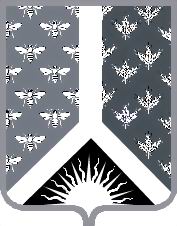 СОВЕТ НАРОДНЫХ ДЕПУТАТОВ НОВОКУЗНЕЦКОГО МУНИЦИПАЛЬНОГО РАЙОНАР Е Ш Е Н И Е от 4 августа 2015 года № 119-МНПАО награждении Почетным знаком «За заслуги перед районом»Принято Советом народных депутатовНовокузнецкого муниципального района4 августа 2015 года1. Наградить Почетным знаком «За заслуги перед районом»: Клименка Сергея Михайловича – председателя комиссии по вопросам местного самоуправления Совета народных депутатов Новокузнецкого муниципального района;Филиппова Владимира Викторовича (посмертно).2. Настоящее Решение вступает в силу со дня, следующего за днем его официального опубликования.Председатель Совета народных депутатов Новокузнецкого муниципального района                                                                            Е. В. ЗеленскаяГлава Новокузнецкого муниципального района                                                                             Е. А. Манузин